APPLICATION FORM FOR ENTRY INTO NURSERY                                                                   							                	                                                                                                                                        Please Circle	                       WE REQUEST THAT YOU COMPLETE THE SECTION OVERPAGE AND SIGN. 	Thankyou.PLEASE NOTE:Admission to the nursery does not necessarily guarantee admission to main schoolWe do try to allocate the session preferred but this is not always possibleIt is a requirement that all children are fully toilet trained before admission into the nurseryFor Governor use only…………………………………………………………………………………………………………………………………………………………………………………………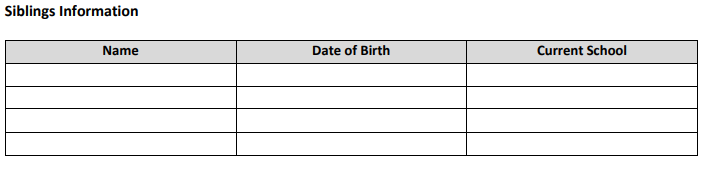 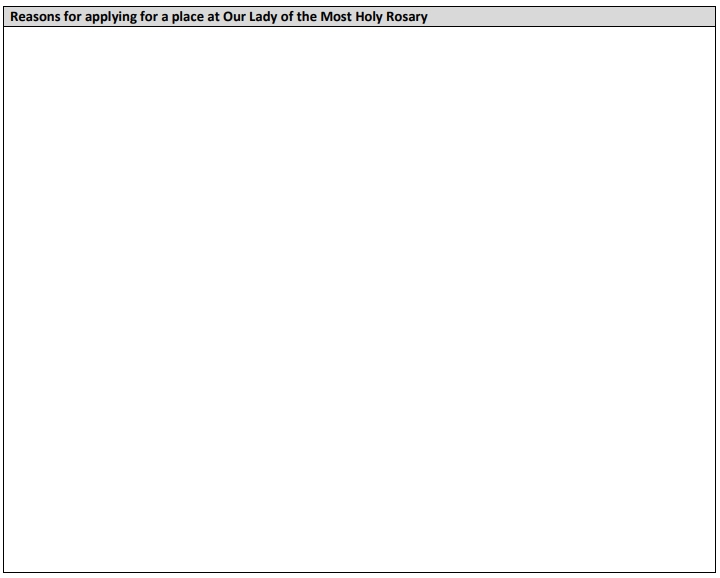 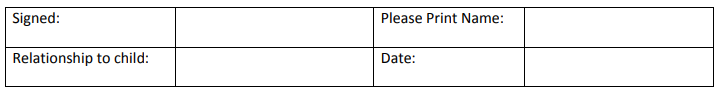 Child’s Name:Date of Birth:Full Address:Home Phone number:Names of Parents/Guardians:Mobile no:Names of Parents/Guardians:Mobile no:Preferred Session (please tick):    Preferred Session (please tick):    MorningAfternoonAfternoonAfternoon30 HoursIs your child a baptised Catholic living within the parish of St. Thomas of Canterbury? (please attach a photocopy of baptismal certificate)YES /  NOIs your child a baptised Catholic living outside the parish of St. Thomas of Canterbury?  (please attach a photocopy of baptismal certificate)YES /  NOHas your child any siblings attending Our Lady of the Most Holy Rosary RC Primary School?YES /  NOHas your child been baptised/christened in another Faith/ Denomination? (please attach a photocopy of an appropriate certificate) Faith/Denomination …………………………………………………………………YES /  NOMy child has not been baptised in another Faith / Denomination but we would like our child to receive a Roman Catholic education and take part in the religious life of the school.Please Tick 